Food Truck, Trailler de Alimentos e Carro de Lanches em Ponto FixoDocumentos necessários para concessão primeiro alvará e Subsequentes:Requerimento padrão devidamente preenchido, inclusive com as atividades solicitadas e pagas pelo estabelecimento;-------------------------------------------------------------------------------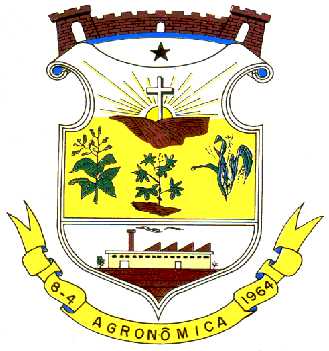 SECRETARIA MUNICIPAL DE SAÚDE DE AGRONÔMICAVigilância Sanitária MunicipalCNPJ 83 102 590/0001-90RUA:  XV DE NOVEMBRO, 402 (47)3542-0450) 410/326992937561Contrato socialCópia do CNPJ;Cópia do Alvará Sanitário anterior (no caso da Revalidação de Alvará);Roteiro de Auto Inspeção de carrinho de lanches preenchido e assinado pelo proprietário.Guia DAM (devidamente paga para a atividade requerida);Lista dos funcionários e respectivas funções;Cópia do atestado de saúde para manipulador de alimentos válido ou carteira de saúde válida (ambos tem validade de seis meses) dos funcionários manipuladores de alimentos (manipulação direta e indireta);Cópia do certificado de participação em treinamento para manipulador de alimentos dos funcionários manipuladores de alimentos;Declaração de como ocorrerá o abastecimento de água potável e coleta das águas servidas geradas pelo veículo.. Laudo de Vistoria do Corpo de Bombeiro; Autorização do Proprietário do Local Pretendido;Croqui de localização;Copia documentos veículo RENAVAN-· Cópia do certificado de desinsetização e desratização do estabelecimento (executado por empresa com Alvará Sanitário);